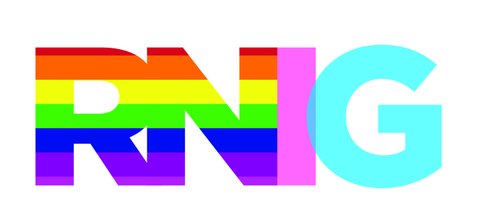 LGBT Inclusivity - Personal Assessment ToolThis tool was created by the Public Health Alliance for Lesbian, Gay, Bisexual,Transsexual, Transgender, Two-Spirit, Intersex, Queer and Questioning Equity for the use by staff in Public Health Units and . It is not “scored” because all of us need to assess ourselves continually because we exist in a heterosexist* society. We are all a “work in progress” and it is alright to say “no” or “not sure”. No one has achieved complete freedom from heterosexism. Please adapt it with credit and circulate and use it far and wide.Please answer “Y” for Yes, “N” for No, “IP” for In Progress or “NS” for Not Sure* 	heterosexism – the assumption that all people are or should be heterosexual. Heterosexism is often a subtle form of oppression that silences and makes invisible sexual orientation and gender identities minorities and gives privilege to heterosexuals.** 	homophobia, biphobia, transphobia – prejudice, discrimination or oppression against sexual minorities such as gays, lesbians, transsexuals, transgenderists, two-spirit people or those who are attracted to more than one sex/gender***	gender identity – a person’s identification of being male, female, intersex, masculine, feminine, transgender or transsexual****	monosexism – commonly held set of beliefs that exclusive heterosexuality or homosexuality are superior to a bisexual or pansexual orientationI have an equal rights statement posted in my work area (e.g.“positive space” sticker).Y        NSI am honest about the limits of my understanding of sexualorientation and gender diversity.Y        NSI endeavour to use inclusive language such as “partner”instead of “girlfriend/boyfriend” or “wife/husband”.Y        NSWhen providing individual or group services, I use questionsand comments that are inclusive of all sexual orientations andgender identities.***Y        NSI treat people of all sexual orientations and gender identitiesas individuals with many roles and identities.Y        NSI ask questions to understand the personal lived realities ofothers.Y        NSI review forms, histories, posters, etc. regularly for inclusivityand appropriate language.Y        NSI keep a list of resources for people who are lesbian, gay,bisexual, transsexual, transgender, two-spirit, intersex, queeror questioning.Y        NSI post positive images and posters of sexual orientationminorities and gender diverse people.Y        NSI am comfortable working with co-workers of all sexualorientations and gender identities.***Y        NSI am comfortable working with clients and communities of allsexual orientations and gender identities.***Y        NSI would feel comfortable if my manager were lesbian, gay,bisexual, transsexual, transgender, two-spirit, or intersex.Y        NSI utilize opportunities for ongoing training on sexualorientation and gender identity issues.Y        NSI understand how homophobia, biphobia, transphobia** andmonosexism**** relate to other oppressions such as racism and sexism.Y        NSI monitor my attitudes, values, behaviours and practice fordiscrimination based on sexual orientation or gender identity.***Y        NSI examine my own beliefs for heterosexism.*Y        NSI recognize that a person’s appearance, actions or wordsmay not be reflective of that person’s sexual orientation orgender identity***, and I avoid making assumptions based onthese characteristics.Y        NSI understand that people may engage in sexual activity that isnot consistent with their sexual identity.Y        NSI monitor my values and language for generalizations, re:sexual orientation and sexual identity.Y        NSI can recognize discrimination by association. (e.g.discrimination against heterosexuals who support the rightsof sexual minorities)Y        NSI have been/or would be accepting of an LGBTTTIQQ personcoming out to me.Y        NSI am aware of the laws and personnel policies concerningsexual orientation and gender diversity.Y        NSI am aware that the presenting problems of lesbian, gay,bisexual, transsexual, transgender, two-spirit, intersex, queerand questioning clients may not be related to sexualorientation or gender identity.***Y        NSI utilize an anti-oppression framework in my practice. (e.g.acknowledging the privilege society bestows on somegroups)Y        NSI monitor my own and others’ double standards, qualifyingstatements and value judgements.Y        NSI advocate for policies that include non-discrimination relatedto sexual orientation minorities and gender diverse persons.Y        NSI encourage education about sexual orientation and genderidentity*** in my workplace.Y        NSI work to safeguard the rights of sexual orientation andgender diverse minorities.Y        NSI confront statements and jokes that discriminate or make funof gays, lesbians, bisexuals, transsexuals or two-spiritpeople.Y        NSI challenge gender stereotypes.Y        NS